Les nombres décimauxLa bande numérique Comparer les nombres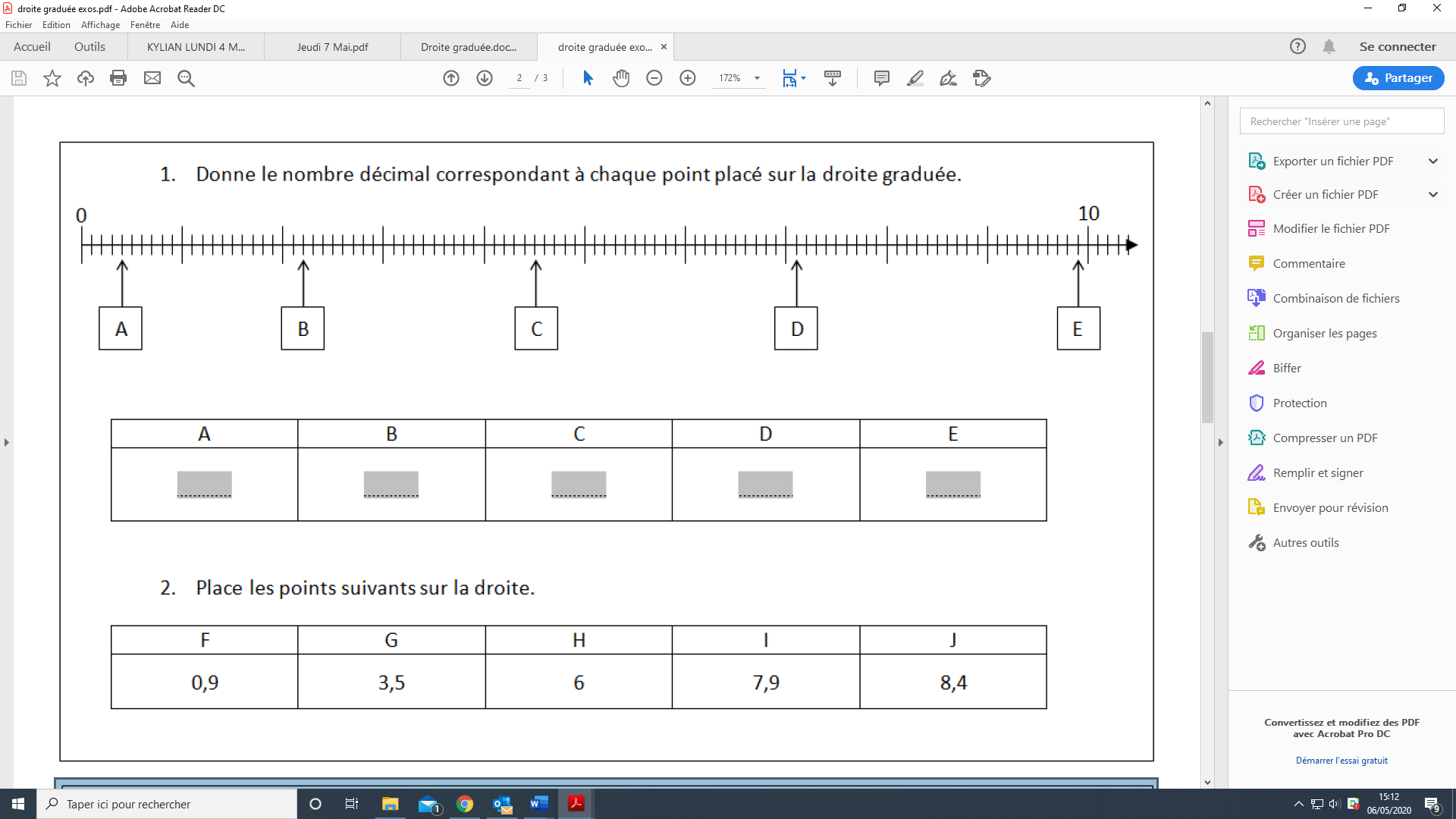 Classe les nombres du plus petit au plus grand :    12,1         9         7,8         2,3       7      4,9….       <       ….     <     ….     <    ….    <    ….    <     ….Correction mots de passe     ● jeunesse Faire du sport aide à garder sa jeunesse.     ● tendrementLa maman berce tendrement son bébé.     ● jugementJe ne porte pas de jugement sur les autres.CORRECTION DES DIVISIONS   8 0 5        97 2	  8  90 8 5   8 1   0 4			805 : 9 = 89 reste 4   6  8  9,  0  0          4-  4                     2  8 			1 7 2, 2 5-  2  8             0  9      -     8           1  0        -      8               2  0		689 : 4 = 172  reste 1       ou            172,25 reste 0          -    2  0                   0EMPLOI DU TEMPS – JEUDI 7 MAI EMPLOI DU TEMPS – JEUDI 7 MAI EMPLOI DU TEMPS – JEUDI 7 MAI CalendrierObjectif Se repérer dans le temps Pense à cocher ton calendrier.            TRAVAIL ORALSais-tu pour quoi demain, le vendredi 8 MAI est un jour férié ?Chaque 8 mai, nous commémorons la victoire de 1945 et la fin de la Deuxième Guerre Mondiale. Il faut se souvenir des soldats, de leur courage mais aussi des conséquences de la guerre : les morts et les destructions.Mot de passeVoici trois mots et les phrases à copier sur le cahier :     ● jeunesse Faire du sport aide à garder sa jeunesse.     ● tendrementLa maman berce tendrement son bébé.     ● jugementJe ne porte pas de jugement sur les autres.Souligne en rouge le Verbe Conjugué (= l’ACTION) ; en vert le Sujet (QUI fait l’ACTION ?).Corrige en regardant en bas de la feuille.Lecture Comprendre un texte : Les cigogneshttp://soutien67.free.fr/francais/defi/Textes_01/Texte_10.htmNumérationLa suite numérique :  Choisis les dixièmeshttps://www.logicieleducatif.fr/math/numeration/file-numerique-serpent-decimaux.phpFais les exercices de la page suivante et colle-les sur ton cahier.CalculLa division posée Encore trois opérations à posées sur ton cahier                805 : 9                         7 429 : 6                689 : 4Aide-toi des tables de multiplication et vérifie avec la correction en dessous.Dictée de motsObjectif Maîtrise de la langue : écriture, copie.Fais-toi dicter au brouillon les mots suivants : un tapis – tendrement – une plaie – la jeunesse – des jugements (il y en a plusieurs, attention)ActualitésEducation à l’imageTélécharge l’enregistrement dans lequel j’explique notre travail et écoute-le.Puis ouvre le document « Analyse d’images » et fais les exercices. Tu n’es pas obligé d’imprimer, tu peux faire directement sur l’ordinateur.A la fin vérifie ton travail avec la correction.La MonnaieJEU ROUGE Choisis le NIVEAU 3 Rendre la monnaie avec les billetshttps://www.logicieleducatif.fr/math/calcul/rendre-billets.php.